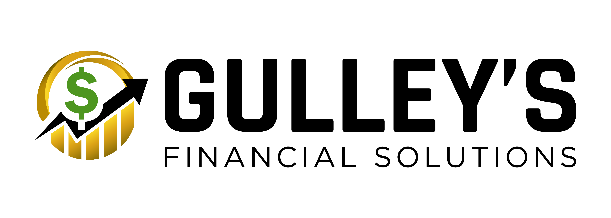 CLIENT INFORMATION FORM(Please complete all information below that Apply)TODAY’S DATE:  ________			Please indicate tax year: _________________										AMENDED YEAR: ________NEW CLIENT:  ____________					RETURNING CLIENTS:  __________Check only one of the following:__ Single	__ Married Filing Jointly *  	 __ Head of the House    		__ Qualifying Widow__ Married Filing Separate* Mr./Mrs./Ms./Miss (please circle one)PRIMARY NAME:  ____________________________	SSN: _____________________	DOB: _______SECONDARY NAME:   ____________________________	SSN: _____________________	DOB: ________*(Please provide spouse information – If filing jointly or married filing separate) ADDRESS:  __________________________________________________________________________________CITY:  ____________________________________		STATE:  __________	ZIP CODE:  __________YOUR HOME #:    __________________	 YOUR WK #:  _______________ YOUR CELL #: _____________SPOUSE HOME #:  _________________	 SPOUSE WK #:  _____________ SPOUSE Cell #:  _____________YOUR OCCUPATION:  ______________________	SPOUSE OCCUPATION:   ___________________Please indicate your method of payment to Gulley’s Financial Solutions below:CASH: ____	VISA/DEBIT CARD:  _____	CHECK:  _____ 	FEE’S WITHHELD:  _________	Please indicate how you wish to receive your refund below:CHECK BY MAIL:  ____        		BANK CARD:  _______		BANK ACCOUNT:  __________CHILD/DEPENDENT CARE EXPENSES (Match each provider to dependent.) Dependent Cared For: ___________________________ Care Provider’s Name: ___________________________ 		Provider’s SSN/EIN: __________ Provider’s Address ___________________________ 			Amt Paid: $_________ Dependent Cared For: ___________________________ Care Provider’s Name: ___________________________ 		Provider’s SSN/EIN: __________ Provider’s Address ___________________________ 			Amt Paid: $_________HIGHER EDUCATION EXPENSES Student Name ___________________________		Type Expense___________________________  Amount $ ___________________________ BANK ACCOUNT INFORMATION:Bank Name _________________Account # __________________Routing # ___________________I hereby certify that the information on this application is correct and true. Gulley’s Financial Solutions went overthe EIC, CTC & HOH qualifications before completing my return.Signature ____________________________________ Date ______________________________________REFFERRED BY:  EMAIL:  DEPENDENTS NAMED.O.BSOCIAL SECURITY NUMBERRELATIONSHIPPREPARATION CHECK LIST FOR TAX RETURNPREPARATION CHECK LIST FOR TAX RETURNLIST OF 0F DOCUMENTSCHECK LIST COLUMNSocial Security Card(s) Driver’s License(s) Dependents’ Social Security Numbers & Dates of Birth Last Year's Federal and State Tax Returns Wage Statements - Form W-2 Pension or Retirement Income - Form 1099-RInterest and Dividend Income - Form 1099-INT/Form 1099-DIV State Income Tax Refund Amount - Form 1099-G Social Security Income - Form SSA-1099 Unemployment Income - Form 1099-G Commissions Received/Paid Information on sales of Stocks or Bonds - Form 1099-B Self-Employed Business/Farm Income & Expenses - Form 1099-MISC Merchant Card and Third Party Network Payments 1099-KLottery or Gambling Winnings - Form W-2G Lottery or Gambling Losses Income and Expenses From Rentals Income from Partnerships, S Corporations, Trusts, and Estates - Schedule K-1 IRA Contributions Alimony Paid or Received Child Care Expenses & Provider Information Medical, Eye Care, and Dental Expenses Cash and Non-cash Charitable Donations Record of Purchase or Sale of Residence Mortgage or Home Equity Loan Interest Paid - Form 1098 Real Estate and Personal Property Taxes Paid State or Local Sales Taxes Paid Un-reimbursed Employment-Related Expenses Job-Related Educational Expenses Educator Expenses Tuition and Education Fees - Form 1098-T Student Loan Interest - Form 1098-E Casualty or Theft Losses Estimated Taxes Foreign Taxes Paid 